Optical axis need to add the lubricating oil, lubricating oil can make motion resistance smaller, and can reduce the copper set of wear and tear.But don't use grease class, please use the liquid lubricants.After a period of use, copper ring and optical axis better cooperate.It is recommended that you in the local purchase a glass plate, 250 * 250 mm thickness is 5 mm best.You can use the most common glass, ordinary glass can withstand the temperature of the hot bed.If you have more convenient conditions, you can buy high borosilicate glass, or the ordinary made of toughened glass processing.Glass can increase the weight of the print platform, get the print platform more stable.Glass is more flat and level.It can prevent the nozzle scratch hot bed.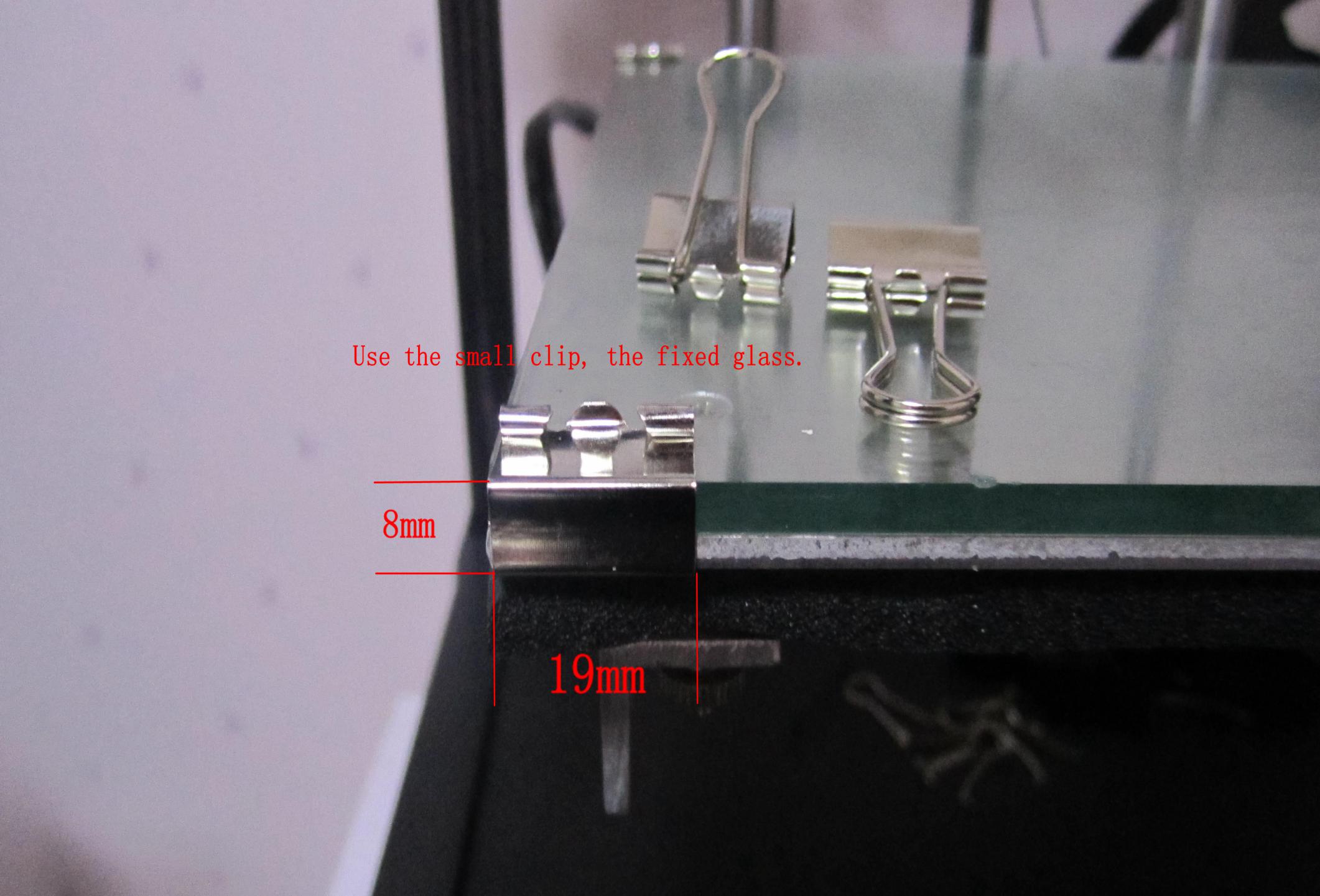 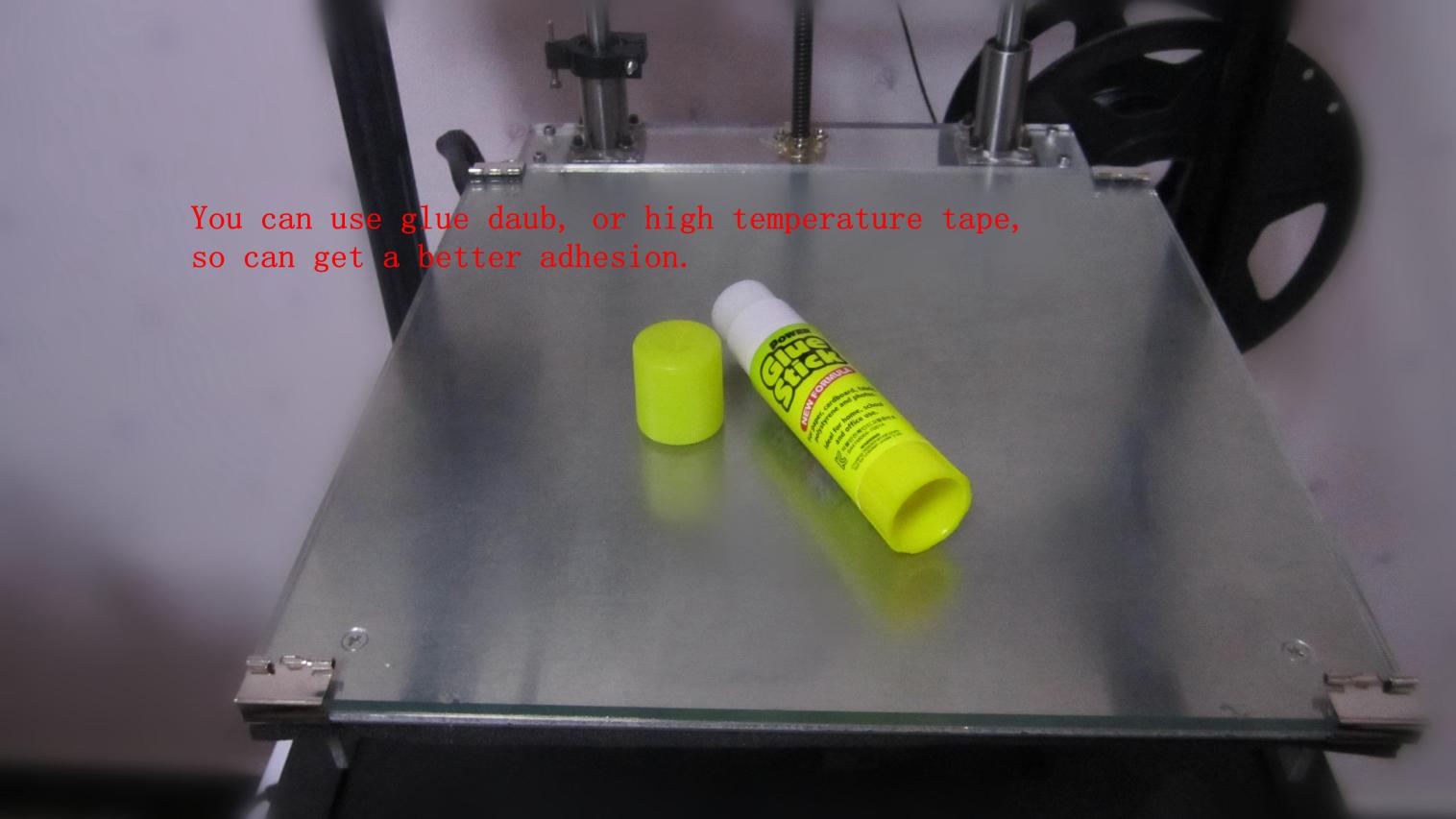 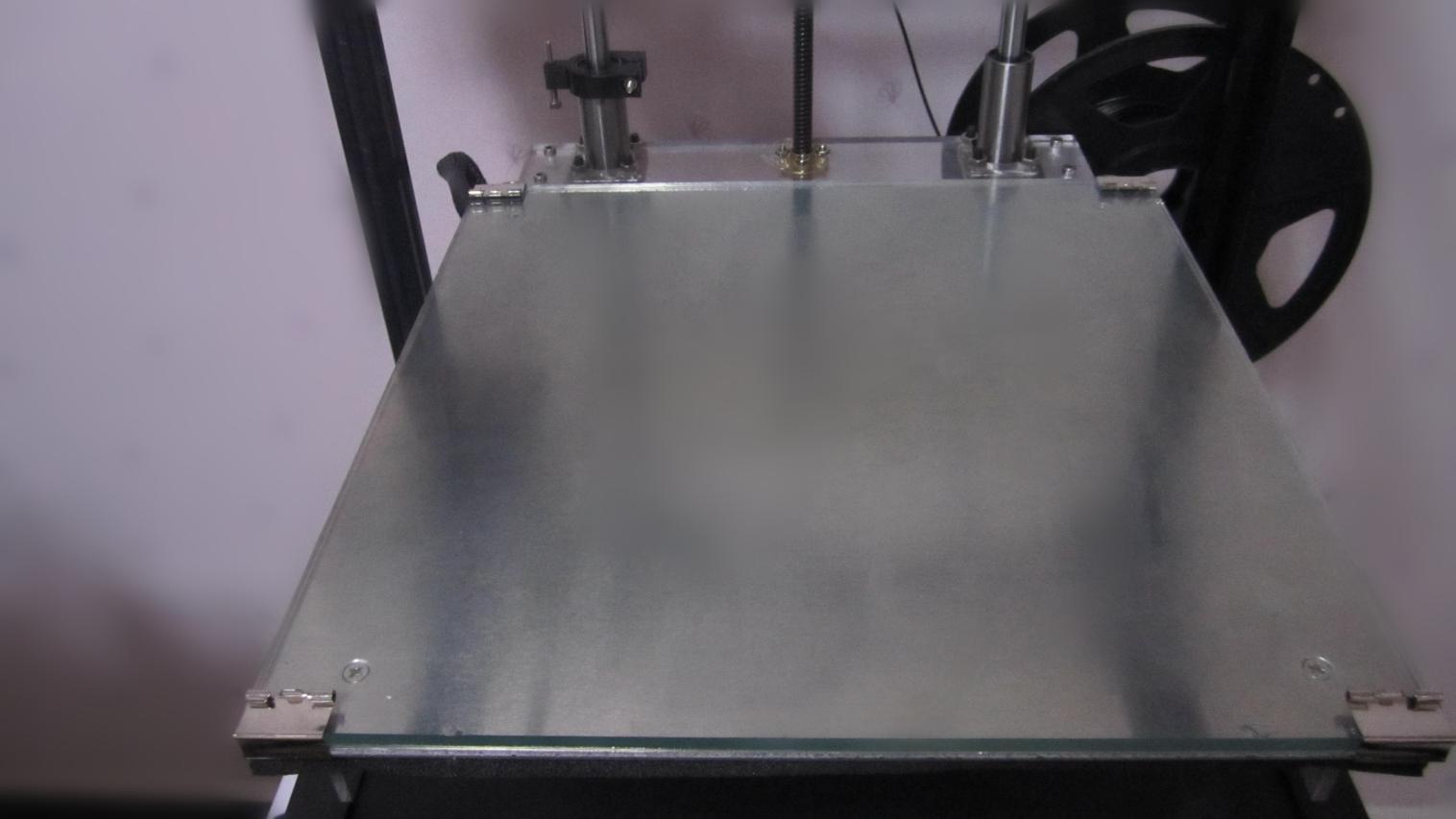 